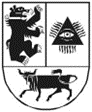 ŠIAULIŲ ................................................. DIREKTORIUSĮSAKYMASDĖL ................................ ATLEIDIMO IŠ DARBO20....... m. ........... d. Nr. .........ŠiauliaiVadovaudamasi(s) Lietuvos Respublikos darbo kodekso 54 straipsniu, 127 straipsnio 6 dalimi, Lietuvos Respublikos biudžetinių įstaigų įstatymo 9 straipsnio 2 dalies 3 punktu ir atsižvelgdama(s) į 20.... m. ................. d. pasirašytą susitarimą dėl 20..... m. ............ d. darbo sutarties Nr. ........ nutraukimo šalių susitarimu:Atleidžiu (Vardas, Pavardė) iš darbo 20.... m. ............... d., laikant šią dieną paskutine darbo diena ir nutraukiu su juo/ja sudarytą darbo sutartį.Įpareigoju (Vardas, Pavardė) perduoti …. (reglamentuojamas dokumentų ir kitų priemonių perdavimas) …… iki 20.… m. ……… d.Nurodau Šiaulių apskaitos centrui sumokėti (Vardas, Pavardė) jo(s) atleidimo iš darbo dieną kompensaciją už ...... darbo dienų nepanaudotų kasmetinių atostogų ir darbuotojui iki paskutinės darbo dienos priskaitytą darbo užmokestį iš .......................... lėšų bei ............  mėnesių vidutinio darbo užmokesčio išeitinę išmoką (jeigu susitariama dėl jos išmokėjimo) iš ....................... lėšų.	Šis įsakymas gali būti skundžiamas Lietuvos Respublikos darbo kodekso nustatyta tvarka.Direktorius (-ė)	       								  Vardas, Pavardė										Susipažinau: ________________________________________________          			(Darbuotojo vardas, pavardė, parašas, data)